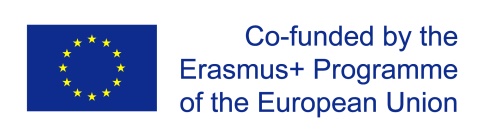 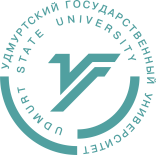 ФГБОУ ВО «УДМУРТСКИЙ ГОСУДАРСТВЕННЫЙ УНИВЕРСИТЕТ»Грантовая программа «Jean Monnet Modules» в рамках «Erasmus+»институт социальных коммуникацийНОЦ «Социально-коммуникативные технологии информационного общества»Удмуртское отделение Российского философского обществаПРОГРАММА теоретического семинара«Основы интеллектуальной деятельности в научных коммуникациях»Ведущий: И.А. Латыпов, д.ф.н., проф. каф. ИТиПСК.Регистрация участников: время: с 9:50-10:00. Место: ауд. 229, 1 к.Язык теоретического семинара – русский.РЕГЛАМЕНТ РАБОТЫ: доклад – 10 минут, обсуждение докладов – 5 минут.Время начала теоретического семинара - 10:00. Место: ауд. 229, 1 к.Цель: распространение и обсуждение опыта интеллектуальной деятельности в научных коммуникациях. ПОВЕСТКА теоретического семинара:Приветственные слова: Мерзлякова Г.В. – ректор УдГУ, д.и.н., проф.;Безносова М.И. – начальник Управления международного сотрудничества и связей с общественностью, к.э.н., доц.Шуликовская В.В. – ст. препод. каф. финансов, учета и математических методов в экономике УдГУ, - «Возможен ли конец науки?».Поносов Ф.Н., Д.ф.н., проф. каф. философии ИжГСХА, - «Закономерности научного познания».Рогозина Э.Р., к.ф.н., доц. каф. философии и гум. дисциплин УдГУ, - «Научное творчество».Лекомцев А.Л., ст. препод., ИЕН «Актуальность географии для гостиничного дела и туризма».Латыпов И.А., Д.ф.н., проф. каф. ИТиПСК УдГУ, - «Модульная программа «Европейский опыт инновационной культуры и отношений интеллектуальной собственности: коммуникативные аспекты»».Выступления участников теоретического семинара, являющихся студентами бакалавриата и магистратуры ИСК.Открытая дискуссия. Отзывы слушателей теоретического семинара.